SOCIÉTÉ DU PATRIMOINE DE SAINTE-BRIGIDEASSEMBLÉE GÉNÉRALE ANNUELLE 2021Mot du président	L’année 2020 a été marquée par la pandémie.  Le conseil d’administration de la Société a dû se plier aux consignes de la Santé publique qui interdisaient les assemblées; il a pu quand même administrer la Société au moyen des techniques modernes de communication. L’Internet a permis aux membres d’adopter les résolutions nécessaires à l’administration de la Société. Je remercie les membres du conseil de leur soutien,   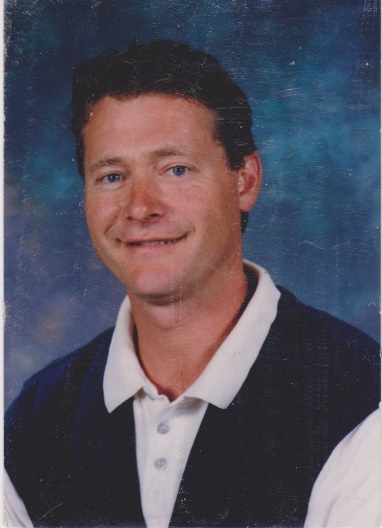 	La Société n’a pu embaucher, comme par le passé, une personne dans le cadre des programmes fédéraux d’Emploi d’été étant incapable de répondre aux exigences du programme. Aussi, l’enregistrement des documents a souffert de ce fait. Cependant, la collecte des documents a continué. 	La Société a été peu restreinte sur le plan de son objectif de faire connaitre le patrimoine de Sainte-Brigide. La fréquentation de son site Internet le démontre sans ambiguïté. Par ailleurs, il a été possible de répondre aux demandes d’information de tous ceux qui se sont adressés à la Société à cette fin. 	Si la vente des ouvrages de la Société, qui se faisait, en grande partie, par les organismes communautaires a été restreinte, la finalisation des documents de Société a pu continuer.	Par ailleurs, le conseil d’administration a restructuré la trésorerie et le secrétariat en obtenant la collaboration de la municipalité.	Le conseil d’administration espère que les beaux jours reviendront …Marc Drouin, président	SAINTE-BIRIGIDE FIÈRE DE SON PATRIMOINE ET DE SES ORIGINES